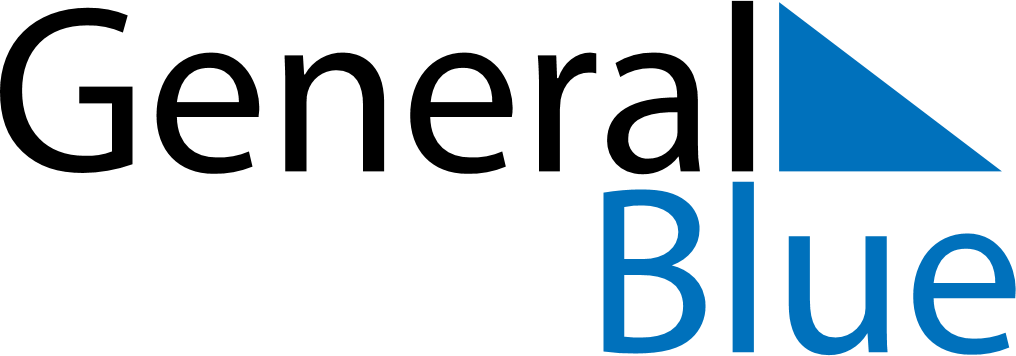 Vietnam 2025 HolidaysVietnam 2025 HolidaysDATENAME OF HOLIDAYJanuary 1, 2025WednesdayNew Year’s DayJanuary 22, 2025WednesdayKitchen guardiansJanuary 28, 2025TuesdayVietnamese New Year HolidaysJanuary 29, 2025WednesdayVietnamese New YearFebruary 2, 2025SundayVictory of Ngọc Hồi-Đống ĐaFebruary 3, 2025MondayCommunist Party of Viet Nam Foundation AnniversaryFebruary 12, 2025WednesdayLantern FestivalMarch 8, 2025SaturdayInternational Women’s DayApril 7, 2025MondayHung Kings CommemorationsApril 21, 2025MondayVietnam Book DayApril 30, 2025WednesdayDay of liberating the South for national reunificationMay 1, 2025ThursdayLabour DayMay 7, 2025WednesdayDien Bien Phu Victory DayMay 12, 2025MondayBuddha’s BirthdayMay 19, 2025MondayPresident Ho Chi Minh’s BirthdayMay 31, 2025SaturdayMid-year FestivalJune 1, 2025SundayInternational Children’s DayJune 28, 2025SaturdayVietnamese Family DayJuly 27, 2025SundayRemembrance DayAugust 19, 2025TuesdayAugust Revolution Commemoration DaySeptember 2, 2025TuesdayNational DaySeptember 6, 2025SaturdayGhost FestivalOctober 6, 2025MondayMid-Autumn FestivalOctober 10, 2025FridayCapital Liberation DayOctober 20, 2025MondayVietnamese Women’s DayNovember 20, 2025ThursdayVietnamese Teacher’s DayDecember 22, 2025MondayNational Defence Day